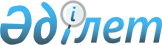 Ақтоғай аудандық мәслихатының 2012 жылғы 10 сәуірдегі "Ақтоғай ауданының тұрғындарына тұрғын үй көмегін көрсету Ережесін бекіту туралы" № 31 шешіміне өзгерістер енгізу туралыҚарағанды облысы Ақтоғай аудандық мәслихатының 21 сессиясының 2014 жылғы 11 сәуірдегі 21 сессиясының № 198 шешімі. Қарағанды облысының Әділет департаментінде 2014 жылғы 11 мамырда № 2627 болып тіркелді

      Қазақстан Республикасының 2001 жылғы 23 қаңтардағы "Қазақстан Республикасындағы жергілікті мемлекеттік басқару және өзін-өзі басқару туралы" Заңына, Қазақстан Республикасының 1997 жылғы 16 сәуірдегі "Тұрғын үй қатынастары туралы" Заңына сәйкес, аудандық мәслихат ШЕШІМ ЕТТІ:



      1. Ақтоғай аудандық мәслихатының 2012 жылғы 10 сәуірдегі "Ақтоғай ауданының тұрғындарына тұрғын үй көмегін көрсету Ережесін бекіту туралы" № 31 шешіміне (нормативтік құқықтық актілерді мемлекеттік тіркеу Тізілімінде № 8-10-148 болып тіркелген, 2012 жылғы 18 мамырдағы № 22 (7339) "Тоқырауын тынысы" газетінде жарияланған), Ақтоғай аудандық мәслихатының 2013 жылғы 13 ақпандағы "Ақтоғай аудандық мәслихатының 2012 жылғы 10 сәуірдегі "Ақтоғай ауданының тұрғындарына тұрғын үй көмегін көрсету Ережесін бекіту туралы" № 31 шешіміне өзгерістер мен толықтыру енгізу туралы" № 109 шешімімен өзгерістер мен толықтырулар енгізілген (нормативтік құқықтық актілерді мемлекеттік тіркеу Тізілімінде № 2221 болып тіркелген, 2013 жылғы 22 наурыздағы № 10 (7380) "Тоқырауын тынысы" газетінде жарияланған), келесі өзгерістер енгізілсін:



      көрсетілген шешіммен бекітілген Ақтоғай ауданының тұрғындарына тұрғын үй көмегiн көрсету Ережесiнің 2 тармағының 4) тармақшасы және 17 тармағының 4-1) тармақшасы алынып тасталсын.



      2. Осы шешім оның бірінші ресми жарияланған күнінен бастап қолданысқа енгізіледі және 2014 жылдың 1 қаңтарынан бастап туындаған құқықтық қатынастарға таратылады.      Сессия төрағасы                            Н. Шуланова      Аудандық мәслихат хатшысы                  М. Оңғарқұлов      КЕЛІСІЛДІ:      "Ақтоғай ауданының жұмыспен қамту

      және әлеуметтік бағдарламалар бөлімі"

      мемлекеттік мекемесінің басшысы            Т. Жармағанбетов

      11 сәуір 2014 жыл
					© 2012. Қазақстан Республикасы Әділет министрлігінің «Қазақстан Республикасының Заңнама және құқықтық ақпарат институты» ШЖҚ РМК
				